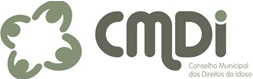 CONVOCAÇÃOO Presidente do Conselho Municipal dos Direitos do Idoso, no uso de suas atribuições legais, que lhe confere a Lei Municipal nº 4.776 de 12 de novembro de 2004, CONVOCA o Senhor (a) Conselheiro (a), para Reunião Ordinária deste Conselho.Data: 14/09/2018 (sexta feira)       Horário: 14h00min       Local: Edifício CPC – Sala 705BPAUTA:  Leitura e aprovação da Pauta  Leitura e aprovação da Ata nº 296/2018 Aprovação da justificativa de falta de conselheiro(a):Prestação de Contas da Política Municipal do Idoso: 2018/1, formar comissão de Orçamento e Fundo.Eleição da Diretoria Conferências dos Direitos da Pessoa Idosa em Santa Catarina, definir data e formar comissãoPreenchimento de formulários do MPSC: relato Visitas às famílias acolhedoras: relato das visitas realizadas e agendar novas visitasRelato da reunião na SEASC/Famílias AcolhedorasCorrespondências expedidas: - Ofício nº 013/2018 ao Sr. Ricardo Cavalli, Procurador Geral do Município, fazendo algumas considerações acerca da publicação do Edital de Transporte Coletivo de Chapecó.- Ofício nº 014/2018 ao Sr. Geralci João Ampolini, Secretário Municipal da Fazenda, solicitando a previsão orçamentária da Política Municipal do Idoso para o ano de 2019.- E-mail, no dia 13/08/2018, encaminhando denúncia de maus tratos contra pessoa idosa ao CRAS São Pedro.11. Correspondências recebidas:- Despacho do Promotor de Justiça, Eduardo Sens dos Santos, comunicando arquivamento do Procedimento nº 01.2018.00016823-6 – Pessoa Idosa – Eloir T. Rossoni.- Agradecimento enviado pelo Gerente dos Serviços de proteção Social Básica, Clóvis Marinello, juntamente com a Secretária de Assistência Social de Chapecó, Ulda Baldissera, em razão da participação do CMDI, através do seu Presidente, no “Céu Aberto – Idosos em Ação”.- E-mail datado de 14/08/2018, da equipe técnica do CRAS São Pedro, informando acerca dos procedimentos adotados por aquele órgão a respeito do encaminhamento de denúncia de maus tratos contra pessoa idosa.- Ofício Circular 017/2018 da Sra. Marília Celina F. Fragoso, Presidente do Conselho Estadual do Idoso – CEI/SC, enviando denúncias de violações de direitos de pessoas idosas provenientes do disque 100.12. Informes Gerais: Transferência da Roda de conversa sobre a Política do Idoso, reunião ordinária de outubro (feriado)Chapecó, 14 de agosto de 2018.Odalir Schneider Presidente